CHILDRENS BLOOD TESTA Parent/Carers guide to the procedure Email: bchopphlebotomy@uhbw.nhs.uk or phone 0117 342 7049 to make your appointmentObtain a prescription from your GP for 2 tubes of Ametop/ LMX 4/ Emla before Tegaderm film and 4 dressings.On the day of your appointmentPlease report to Carousel Outpatients, Level 3, Bristol Royal Hospital for Children Make sure you have a blood request form from your GP (as without it we are unable to take the blood) Make sure your child drinks plenty before attending the hospital Apply cream an hour before your appointment time During the procedure you will be required to hold your child firmly to prevent them moving How to apply the Ametop / LMX4 / Emla or similar Use half a tube to the back of each hand and in the creases of the elbow. It helps the process if their hands are warm. 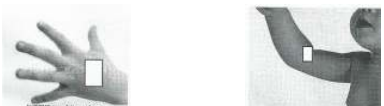 Cover with Tegaderm Film (or cling film) as follows: Remove backing paper Apply sticky area over cream Remove edging We know this may be a worrying experience for you and your child, but please be assured we aim to make it as relaxed and pleasant as possible.